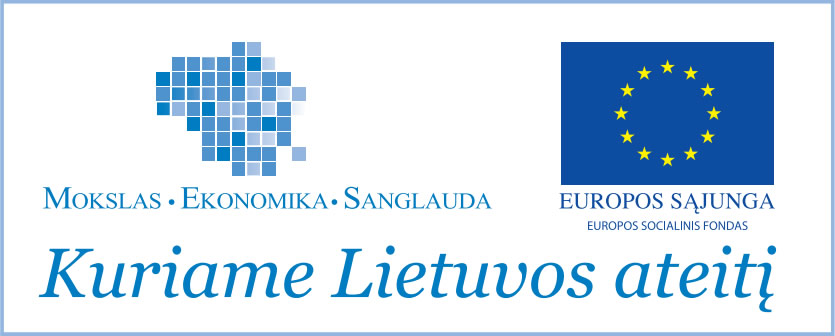 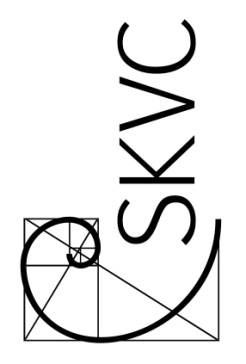 STUDIJŲ KOKYBĖS VERTINIMO CENTRASISM VADYBOS IR EKONOMIKOS UNIVERSITETOVEIKLOS VERTINIMO IŠVADOS––––––––––––––––––––––––––––––INSTITUTIONAL REVIEW REPORT OF MANAGEMENT AND ECONOMICSTURINYSI. ĮVADAS	3II. INFORMACIJA APIE INSTITUCIJĄ	3III. STRATEGINIS VALDYMAS	4IV. STUDIJOS IR MOKYMASIS VISĄ GYVENIMĄ	6V. MOKSLO VEIKLA	9VI. POVEIKIS REGIONŲ IR VISOS ŠALIES RAIDAI	11VII. GEROSIOS PRAKTIKOS PAVYZDŽIAI IR REKOMENDACIJOS	13VIII. ĮVERTINIMAS								         151 priedas. Vertinimo išvadų santrauka						         162 priedas. ISM Vadybos ir ekonomikos universiteto pastabos dėl institucinio vertinimo išvadų										          20I. ĮVADAS ISM vadybos ir ekonomikos universiteto veiklos vertinimo tikslais tarptautinė ekspertų grupė jame lankėsi . spalio 11–13 d. Vertinimą organizavo Studijų kokybės vertinimo centras (SKVC) pagal Lietuvos Respublikos švietimo ir mokslo ministerijos jam suteiktus įgaliojimus. Vertinimas buvo vykdomas vadovaujantis „Aukštosios mokyklos veiklos vertinimo metodika“. Mokslo ir studijų stebėsenos ir analizės centras (MOSTA) pateikė ISM vadybos ir ekonomikos universiteto realiųjų išteklių rezultatus. Ekspertai papildomai buvo supažindinti su MOSTA atlikto aukštosios mokyklos realiųjų išteklių vertinimo rezultatais ir  . birželio 22 d. vertinimo sprendimu. Universiteto veiklos vertinimo tikslas – „sukurti prielaidas aukštosios mokyklos veiklai gerinti, skatinti jos kokybės kultūrą, teikti rekomendacijas dėl aukštosios mokyklos veiklos plėtros“. ISM vadybos ir ekonomikos universiteto veikla įvertinta pagal šias sritis: strateginis planavimas, studijos ir mokymasis visą gyvenimą, mokslo ir meno veikla ir poveikis regionų ir visos šalies raida Savo išvadas Ekspertų grupė grindė universiteto pateiktais dokumentais, tokiais kaip savianalizės suvestinė, ji taip pat susitiko su darbuotojais, dabartiniais studentais, absolventais, Verslo taryba ir visuomenės nariais. Grupė lankėsi abiejuose ISM rūmuose, Vilniuje ir Kaune. Ekspertų grupę sudarė Dr Michael Emery (pirmininkas/grupės vadovas, JK), Ieva Dičmonaitė (studentė, Lietuva), Profesorius Anthony Morgan (ekspertų grupės narys, JAV), Saulius Olencevičius (Ekspertų grupės narys, darbdavių atstovas, Lietuva), Dr Heinz-Ulrich Schmidt (ekspertų grupės narys, Vokietija), Profesorius Jozsef Temesi (ekspertų grupės narys, Vengrija) ir Alison Blackburn (ekspertų grupės sekretorė, JK).II. INFORMACIJA APIE INSTITUCIJĄISM vadybos ir ekonomikos universitetas (ISM/ Universitetas) įsteigtas . kaip pelno siekianti organizacija. Daugiau kaip 50 proc. jo akcijų priklauso BI Norvegijos Vadybos mokyklai (BI Norway); ISM Valdybos pirmininkas taip pat yra BI Norvegijos Vadybos mokyklos atstovas. Tačiau ISM valdoma ir veikia kaip autonominė institucija pagal Lietuvos įstatymus ir savo statutą. ISM buvo pirmoji Vyriausybės akredituota universitetinio lygmens vadybos mokykla Lietuvoje ir lieka vienintelė privati aukštojo mokslo įstaiga, kuri vykdo trijų pakopų aukštojo mokslo studijas. . ISM pakeitė savo pavadinimą ir tapo ISM vadybos ir ekonomikos universitetu. Jo strateginiai prioritetai: tarptautiškumo stiprinimas; fundamentiniai ir taikomieji moksliniai tyrimai; santykių su pagrindiniais socialiniais dalininkais stiprinimas, ISM veiklos integravimas ir sinergijos kūrimas.. Vidurio ir Rytų Europos vadybos plėtros asociacija (CEEMAN) ISM universitetui suteikė akreditaciją be sąlygų penkeriems metams, o . universiteto vadybos ir administravimo doktorantūros studijos gavo aukščiausią Lietuvos mokslo tarybos įvertinimą. . ir . EDUNIVERSAL ISM universitetą apdovanojo 4 palmės šakelėmis. Universitetas taip pat pripažįstamas kaip ECTS institucija. ISM vizija – dinamiškas ir modernus Europos vadybos ir ekonomikos universitetas, tenkinantis individualius, verslo ir visuomenės nuolatinio mokymosi poreikius. Misija – profesionali ir socialiai atsakinga aktualių vadybos kompetencijų ir ekonominės minties plėtra.Kaip nurodyta . metinėje ataskaitoje, ISM turi apie 1400 bakalauro laipsnio siekiančių studentų, 400 magistrantų ir 18 doktorantų; jame dirba 80 dėstytojų visu etatu ir 30 kviestinių profesorių. ISM turi 84 universitetus partnerius visame pasaulyje (daugiausia Europoje); jis vykdo mainų ir jungtines studijų programas su universitetais 39 šalyse.Aukščiausias ISM valdymo organas – visuotinis susirinkimas. Visuotinis susirinkimas renka Valdybą, kurios nariai atstovauja įvairiems socialiniams dalininkams: verslo bendruomenei, studentams ir dėstytojams. Valdyba atsako už ISM strategiją; ISM Prezidentas yra atskaitingas Valdyba Akademinės strategijos klausimais Prezidentui pataria Senatas, o verslo strategijos klausimais – Verslo taryba. Rektoratas Prezidentui pradeda kasdieniame universiteto valdymo darbe; Rektoratą sudaro ISM struktūrinių vienetų vadova ISM dirba dviejuose rūmuose – Vilniuje universitetas užima istorinį buvusio vienuolyno pastatą senamiestyje. Kaune universitetas veikia restauruotame buvusiame tabako fabriko pastate. Atstumas tarp abiejų universiteto veiklos vietų – . III. STRATEGINIS VALDYMAS Kriterijai akreditavimui strateginio plano ir strateginio valdymo srityje – strateginio plano tikslingumas, viešumas, įgyvendinamumas ir veiksmingumas. Strateginio plano tikslingumą rodo labai aiškus ISM bendrų tikslų ir misijos formulavimas; ekspertų grupės nuomone, strateginiame plane puikiai laikomasi suformuluotos misijos. Jame aiškiai nurodyti ryšiai su nacionaline ir ES švietimo politika bei prioritetais ir jais remiamas Planavimo ir valdymo komponentai puikiai integruot Ekspertų grupė gerai vertina jai pateiktas dokumentuotas demografijos, studentų priėmimo, įvairių programų srautų, studijų kainų, finansavimo tendencijų ir rinkos dalies palyginimo su konkurentais analizes. Strateginiai tikslai yra ambicingi, bet aiškiai apibrėžt Ekspertų grupė susipažino su visų septynių funkcinių padalinių veiklos tikslų išsamiomis lentelėmis ir įvairiomis tų tikslų įgyvendinimo priemonėmis. Neseniai ISM veikloje atsirado dar viena sritis. ISM bando sukurti vadovybei skirtas informacines sistemas, kurios padėtų stebėti įgyvendinimo priemones. ISM yra gavusi nemažą dotaciją kokybės vertinimo priemonėms sukurti ir šiuo metu vertina paraiškas naujai studentų informacinei sistemai sukurti; ji taip pat bando savo reikmėms pritaikyti BI Norway vadovybei skirtą informacinę sistemą. Nors ISM vadovybei skirta informacinė ir atskaitomybės sistemos dar tik kuriamos, aiškiai judama teigiama linkme. Dabartinėje vadovybei skirtoje informacinėje ir atskaitomybės sistemoje numatytas didžiulis tikslų skaičius –30, o veiklos priemonių visose septyniose funkcinėse srityse iš viso net 124. Su tokiu dideliu priemonių skaičiumi galima susidoroti, jei sistemoje jos bus skirstomos į veiklos rodiklius, skirtus veiklos lygio vadovams, ir į politiką orientuotus rodiklius, skirtus aukščiausiai vadovybei ir svarbiausiems socialiniams dalininkams pagrindiniams strateginiams tikslams stebėt Veiklos priemonės yra faktiškai apibendrintos ir supaprastintos bei skirtos ataskaitoms Valdybai rengt Šiuo metu ISM kuria „subalansuotų pažangos rodiklių“ sistemą, kurioje bus numatytas nedidelis pagrindinių rodiklių skaičius. Apibendrinant galima teigti, kad įgyvendinimo planas ir jo priemonės yra išsamus ir priimtinas. ISM tobulina duomenų rinkimo ir atskaitomybės sistemą taip, kad ji būtų suderinta su strateginio valdymo sistemomis.Atrodo, kad strateginio planavimo ir valdymo ištekliai yra patenkinami, ištekliai valdomi gerai. Institucinio audito medžiagoje yra gerai atliktų sąnaudų apskaičiavimų pagal pagrindines (bakalauro studijų, magistrantūros studijų, vadovų programų ir t. t.) programas. Tokios analizės strateginiam valdymui teikia labai naudingų įžvalgų apie visų pagrindinių programų finansinę sėkmę ir finansines tendencijas. Finansiniu atžvilgiu dauguma programų turi tvirtą pagrindą. Studijų krepšelių sistema, atrodo, labai teigiamai atsilieps ISM finansams ir priimamų studentų skaičiui. ISM strateginis planas yra gerai apibrėžtas ir bendruoju arba instituciniu lygmeniu logiškai integruotas į viziją, misiją, tikslus iki 2015 m., sėkmės veiksnius, pagrindines veiklos rūšis, išteklių paskirstymą ir organizacijos vertybes. Strateginis planas yra stiprus ir veiklos lygmeniu, t. y. visose septyniose srityse arba tose srityse, kurios vadinamos „funkcinėmis strategijomis“. Ekspertų grupės nuomone, ISM strateginiame plane galima pastebėti tris silpniausias vietas: dėmesio išskaidymas arba prioritetas pirminiams mokymo produktams studijų programoms); SSGG analizės vaidmuo; pagrindinių strateginių klausimų neįvardijimas ir nepakankamas jiems dėmesys.ISM pirminius mokymo produktus (studijų programas) kuria Studijų skyrius, Vadovų mokykla ir Mokslinių tyrimų bei doktorantūros studijų skyrius (ISM „strateginiai verslo padaliniai“). Dabartinio strateginio plano struktūroje šie svarbiausi padaliniai patenka į septynių „funkcinių strategijų“ sistemą. Ekspertai norėtų pažymėti, kad vyraujančioje strateginio valdymo teorijoje ir praktikoje šie pagrindiniai organizacijos verslo padaliniai paprastai yra išskiriami, ir jiems skiriamas pagrindinis dėmesys. Tai padeda geriau suvokti šių padalinių tikslų ir veiklos rodiklių svarbą lyginant su funkcinių padalinių tikslais ir rodikliais. Didesnis dėmesys šiems pagrindiniams padaliniams suteiktų ISM universitetui galimybę surinkti į vieną vietą visas analizes (pvz., integruotą rinkos analizę, konkuruojančių jėgų analizę ir vadovų mokymo Lietuvoje ir regione strategijas), kurios yra naudingos konkrečių rinkų, kuriose konkuruoja šie strateginiai verslo padaliniai, strategijai formuluoti. Kitas pranašumas būtų tai, kad organizacijos vadovai ir socialiniai dalininkai dėmesį galėtų skirti ribotam prioritetinių tikslų ir rodiklių skaičiui, t. y. tik strateginiams verslo padaliniams ir su jais susijusiems strateginiams klausimams. Apskritai, organizacijų lyderiams ir jų socialiniams dalininkams sunku tinkamai paskirstyti dėmesį dideliam tikslų ir rodiklių skaičiui, todėl yra pavojus, kad jie gali išleisti iš akių tuos, kurie yra patys svarbiausi jų pagrindinių produktų sėkmei. Tačiau ekspertai pripažįsta, kad platesniuose dokumentuose, su kuriais jie galėjo susipažinti, ir ypač susitikimų metu, kiekvieno atskiro strateginio verslo padalinio analizei ir rinkoms buvo skiriama daug daugiau dėmesio nei oficialiame strateginiame plane. Ekspertų grupės nuomone, dėmesys šiems padaliniams ir jų darbo išmanymas, kuris pastebimas kolektyve, turėtų atsispindėti ir oficialiuose planavimo ir valdymo dokumentuose.SSGG analizė, nors ir neblogai atlikta, atrodo lyg prierašas prie savianalizės suvestinės, padarytas pasibaigus strateginio planavimo procesui ir savianalizei. Ekspertai norėtų pažymėti, kad SSGG analizės yra strateginio planavimo variklis. Jomis remiantis nustatomi pagrindiniai strateginiai klausimai. Tiesa, tokie klausimai yra aiškiai nurodyti ISM SSGG analizėje, bet visas strateginio planavimo ir valdymo procesas būtų stipresnis ir tikslingesnis, jei tie klausimai būtų viso proceso organizuojanti ašis. Pavyzdžiui, SSGG analizėje nurodytas mažas tarptautinių dėstytojų ir studentų skaičius; šiai problemai turėtų būti skiriamas prioritetinis dėmesy ir šiuose oficialiuose dokumentuose. Susitikimai abiejose universiteto buveinėse parodė, kad dėstytojai labai gerai supranta šias pagrindines SSGG analizėje nurodytas problemas.Kalbant apie viešumą ir įgyvendinimą, reikia pastebėti, kad daugelis socialinių dalininkų dalyvauja ir planavimo, ir valdymo procesuose. Direktorių valdybai teikiamos gerai parengtos pusmetinės apžvalgos ir ataskaitos. Senatas, kuris renkasi kas pusę metų, ir Verslo taryba, kuri renkasi dažniau, gauna mažiau ataskaitų. Plačiajai visuomenei teikiamos labai trumpos ataskaitos apie rezultatus metinių ataskaitų santraukų pavidalu. Dažnesnės ataskaitos teikiamos vidaus dalininkams ir dėstytojų personalui, kurie yra neblogai informuoti. Įvairios vidaus grupės nurodė, kad lengvai gali susitikti su ISM vadovybe idėjoms ir pasiūlymams aptarti; ekspertų grupei daro įspūdį vyresniųjų vadovų grupės kompetencija ir tarpusavio parama. ISM politikoje ir praktikoje atsispindi jau minėta didelio skaidrumo ir atvirumo kultūra. SKVC parengtoje institucinio vertinimo metodikoje nurodytas valdymo veiksmingumo kriterijus reikalauja susipažinti su daugeliu ISM funkcijų ir procesų. Nors dar jaunas ir nedidelis, ISM universitetas skiria daug laiko ir išteklių kokybės užtikrinimo sistemai. Dabartinėje sistemoje didžiausias dėmesys skiriamas mokymo kokybei, pavyzdžiui, reguliarioms studijų programų peržiūroms, mokymo vertinimui, dėstytojų darbo rezultatams ir kvalifikacijos kėlimui, studentų pažangumui, bibliotekos ir IT paslaugų vertinimui. Šioje sistemoje dalyvauja aukščiausioji universiteto vadovybė ir padalinių vadovai, taip pat dėstytojai ir studentai. Labai rimtą institucijos pasiryžimą užtikrinti kokybę atspindi tokie faktai kaip ISM kokybės centro įsteigimas, ES finansuojamas kokybės projektas, kuris dabar vykdomas ir planuojamas baigti 2013 m. sausio mėn., kokybės rodiklių nustatymas ir ISM ketinimas gauti EQUIS akreditaciją. Tačiau ekspertų grupė rekomenduoja prioritetą teikti tolesnei ataskaitų apie darbo rezultatus plėtrai, pavyzdžiui, pusmečio ataskaitą „ISM strategijos vertinimas“, kuri dabar teikiama Direktorių valdybai, teikti ir tam tikriems parinktiems išorės socialiniams dalininkams, Verslo tarybai ir didesniam vidaus grupių skaičiui. Žmogiškųjų išteklių valdymas yra aiškiai įtrauktas į strateginį planą kaip viena iš septynių funkcinių sričių, padedančių vykdyti misiją. Dokumentinė dėstytojų personalo poreikių analizė ir personalo sudėtis aprašytos aiškiai, tačiau tokio aiškumo trūksta nusakant dėstytojų įdarbinimo, ypač dėstytojų iš kitų valstybių pritraukimo principus ir priemones. Vis dėlto iš susitikimų ekspertų grupei paaiškėjo, kad universitetas gerai informuotas ir atidžiai seka padėtį tarptautinėje darbo rinkoje. Dėstytojų veiklos rezultatų vertinimo politika ir praktika yra gera ir reguliari, skiriama lėšų dėstytojų kvalifikacijai kelti. Atliekamos reguliarios dėstytojų apklausos, kuriose yra klausimų apie pasitenkinimą darbu; tokių apklausų rezultatai atskleidžia žmogiškųjų išteklių darbo rezultatus. Nors visu etatu dirbančių dėstytojų procentas šiame universitete yra mažesnis nei kituose senesniuose universitetuose, palyginti su daugeliu tarptautinių pelno siekiančių mokymo įstaigų šis procentas yra gana didelis. Universitetas tenkina (ir net šiek tiek viršija) reikalavimus dėl mokslinius laipsnius turinčių dėstytojų procentinės dalies, bet tam, kad universitetas galėtų tapti daugiau į mokslą orientuota institucija, ekspertų grupė rekomenduotų universitetui tokių dėstytojų dalį didinti.ISM veikia stiprių demografinių tendencijų aplinkoje, kurioje labai greitai keičiasi studentų specialybės rinkimosi tendencijos, vyriausybės finansavimo politika ir verslo padėtis visame regione. ISM atidžiai stebi ir analizuoja šias tendencijas, tokias analizes įtraukia į planavimo bei valdymo procesus. Reaguojant į rinkos poreikius, sukurtos naujos inovatyvios studijų programos. Eksperimentavimas su programomis taip pat priskirtinas prie organizacijos stiprybių. Geras tokio eksperimentavimo pavyzdys – bandomoji programa, sukurta gavus iš Švietimo ir mokslo ministerijos finansinę paramą, kuria reaguojama į poreikius institucijų lyderystės srityje. Atrodo, kad tokiems procesams ir prisitaikymui prie besikeičiančių aplinkybių ISM skiria pakankamai išteklių. Tačiau ISM suvokia savo investicijų riziką ir atlieka labai sudėtingas rizikos analizes. Stojančiųjų skaičiaus augimas ir ekspertų susitikimai su studentais parodė, kad ISM turi gerą reputaciją kaip aukštos kokybės specialaus profilio aukštoji mokykla. Universiteto infrastruktūra ir patalpos yra labai šiuolaikiškos, funkcionalios ir jų visiškai pakanka dabartinėms programų reikmėms. Tačiau stojančiųjų skaičiui padidėjus 2011 m., vėl iškilo pajėgumų klausimas, ypač Vilniaus rūmuose, kur patalpos labai intensyviai naudojamos. Ekspertų nuomone universitete naudojamos aukštos kokybės studijų techninės priemonės. Universitetas neturi savo bendrabučių studentams, bet turi sutartį su privačiu nuomotoju. Neturi universitetas ir savo sporto patalpų, bet šiuo metu derasi dėl galimybės naudotis privačiomis patalpomis. Nuompinigiai už nuomojamas patalpas 2010 m. sudarė daugiau nei 34 proc. visų išlaidų. Dviejų buveinių išlaikymas dar labiau padidina patalpų sąnaudas. Bibliotekos ištekliai – viena iš ISM stiprybių, abi buveinės labai veiksmingai dalijasi šiais ištekliais. Bibliotekos patalpos nėra labai didelės, bet jos našiai naudojamos. Netolimoje ateityje ISM reikės priimti svarbius sprendimus dėl pajėgumų ir patalpų sąnaudų. Nors šiuo metu naudojamos patalpos yra viena iš universiteto stiprybių, augant studentų skaičiui ir patalpų sąnaudoms, universitetui teks priimti sprendimą dėl darbo dviejose buveinėse ir dėl Vilniaus buveinės ribotumo. Srities vertinimas: strateginis valdymas vertinamas teigiamai.IV. STUDIJOS IR MOKYMASIS VISĄ GYVENIMĄISM misijoje ir vizijoje ISM apibūdinamas kaip dinamiškas ir modernus Europos vadybos ir ekonomikos universitetas, tenkinantis individualius, verslo ir visuomenės nuolatinio mokymosi poreikius. Pagrindinės universiteto vertybės – „ekspertiškumas vadovavime, verslumas, socialinė atsakomybė ir bendruomeniškumas“. Šių švietimo tikslų svarba pabrėžiama Lietuvos ūkio (ekonomikos) plėtros iki 2015 m. ilgalaikėje strategijoje ir Lietuvos inovacijų 2010–2020 m. strategijoje. Programų tikslai taip pat atitinka Lisabonos deklaraciją ir Bolonijos proceso tikslus. Lietuvos rinkos ekonomikai reikalingi išmanantys profesionalai, kurie galėtų dirbti ir šalyje, ir už jos ribų. Atsižvelgiant į dabartinę Lietuvos ekonominę padėtį, ypač svarbu mokyti vadybos ir ekonomikos. Todėl per pastaruosius penkerius metus ISM pakeitė savo programų rinkinį, padidindama pirmosios pakopos studijų skaičių nuo 2 iki 5, atnaujino dviejų antrosios pakopos programų pavadinimus ir turinį bei vieną vadovų magistrantūros programą. Be to, pradėjo vykdyti vieną naują vadovų magistrantūros programą. Tačiau ekspertų grupė rekomenduoja toliau plėtoti magistrantūros lygmens studijų programas, stiprinti savo programų rinkinį ir akademinį lygį. Pirmosios pakopos programos studentams teikia pagrindines teorines žinias ir praktinius  gebėjimus, antrosios pakopos programos ugdo jų analitinius gebėjimus ir supažindina su mokslinių tyrimų priemonėmis. Labai svarbus studijų bruožas yra tai, kad programos studentus rengia ir savarankiškam darbui. Vizito metu studentai ir absolventai patvirtino, kad studijų dalykai yra atidžiai parinkti taip, kad supažindintų su visomis svarbiomis verslo sritimis. Absolventai pasiūlė kai kuriuos dalykus, kuriais būtų galima papildyti vadovams skirtas programas, pavyzdžiui, logistika, tiekimo grandinės valdymas ir daugiau dalykų, susijusių su IT. Tačiau ekspertų grupės nuomone, naujosios ir atnaujintos programos atitinka Europos aukštojo mokslo erdvėje (EHEA) vykstančius pokyčius ir Lietuvos ekonomikos poreikius pirmajame XXI amžiaus dešimtmetyje. ISM programos ir ypač vadovų magistrantūros programa turi didžiausią prestižą tarp Lietuvos aukšto lygio studijų programų. Vienas iš ISM išskirtinumų ir pranašumų yra tai, kad studijos vyksta iš dalies arba ištisai anglų kalba. BSc tarptautinio verslo ir komunikacijos programa, BSc ekonomikos programa ir ekonominės politikos specializacijos programa bei visos magistro programos vykdomos vien tik anglų kalba. ISM strateginė partnerystė su BI Norvegijos vadybos mokykla teikia galimybių įvairių vadybos sričių magistrantams integruotis į BI Norway programas arba tęsti doktorantūros studijas Norvegijoje. ISM turi plėtros programą ir strategijų rinkinį iki 2015 m. Strategijoje atsižvelgiama į programų diversifikaciją, konkurencinę aplinką Lietuvoje ir regione ir absolventų perspektyvas.Bakalauro programos apima svarbiausias vadybos ir ekonomikos studijų sritis. Visose bakalauro programose taikoma tarpdalykinė metodika, kad būtų galima sėkmingai konkuruoti su kitomis Lietuvos aukštosiomis mokyklomis. Ekonomikos BSc laipsnio programa su ekonominės politikos specializacija yra nauja iniciatyva, kurios imtasi reaguojant į absolventų, kurie turėtų žinių politinių mokslų srityje, poreikį.Bakalauro programas pasirenka stabilus studentų skaičius; pasiekta kritinė masė, galinti užtikrinti studijų kokybę ir finansinį stabilumą. 2011–2012 mokslo metai buvo labai sėkmingi, nes padidėjo ne tik stojančiųjų skaičius, bet ir jų kokybė, į ISM atėjo nemažai pačių geriausių mokinių. Tokiems studentams ISM taiko mažesnį mokestį už mokslą. Tačiau kadangi BSc programos vykdomos ir Vilniuje, ir Kaune, Kauno programų ekonomiškumas kelia abejonių, nes Kaune yra gana mažai studentų. Ekspertų grupė pastebėjo, kad dėl pastarojo meto įstatymų pakeitimų ISM gali gauti valstybės finansuojamų vietų. Todėl galimas dalykas, kad dėl to padidės studentų skaičius Kaune. Nors pritraukti vietinius studentus sekasi neblogai, ekspertų grupė rekomenduotų sustiprinti reklamą visose Baltijos šalyse ir regione.  ISM studijų programų ir mokymo planų tobulinimas yra nuolatinis procesas. Universiteto vadovybė ir už programų kokybę atsakingi komitetai priėmė ir įgyvendino ankstesnių nacionalinių ir tarptautinių vertinimo ekspertų rekomendacijas. Tačiau skaičius studentų, pasirenkančių dvejų metų magistrantūros studijas, yra nedidelis. Po pasaulinės ekonomikos krizės tai yra suprantama, bet universitetas pripažįsta, kad reikia dėti daugiau pastangų studentams į tokias studijas pritraukti. Ekspertų grupės nuomone, reklamuojant programas, būtų naudinga pabrėžti dėstymą anglų kalba, tarptautinį studijų pobūdį ir taip pritraukti daugiau tarptautinių studentų. Ekspertų grupė mano, kad universitetas gerai pasielgė paskyręs personalo narį, kuris yra atsakingas už tarptautinių studentų pritraukimą. ISM labai vertina ir pabrėžia vadovams skirtas programas. Magistro laipsnio vadybos programa atsirado, pritaikius panašią BI Norvegijos verslo mokyklos programą. Dabar tai gerai vertinama ir populiari programa, viena stipriausių ISM. Dėl bendros ekonominės padėties studentų, pasirenkančių šią programą, skaičius sumažėjo, bet stojančiųjų į ISM pokyčiai rodo, kas stabilumą pasiekti galima. Studentams skirtos programos ir atviri visuomenei mokymo kursai sudaro svarbią ISM studijų dalį, kuri Universitetą sieja su bendruomene. Trečiosios pakopos daktaro laipsnius universitetas teikia nuo 2003 m. Nuo to laiko doktorantūros studijas pasirinko keturiasdešimt aštuoni studentai. Doktorantūros studijos trunka penkerius metus. 2003–2006 m. laikotarpiu daktaro laipsnis suteiktas dvylikai iš dvidešimt šešių doktorantų. Ekspertų grupės nuomone, universitetui labai svarbu didinti dėstytojų, turinčių daktaro laipsnį, skaičių. Šiuo atžvilgiu lemiamą reikšmę turi doktorantūros programos. Savianalizės suvestinėje galėjo būti daugiau informacijos, kuri būtų padėjusi įvertinti doktorantų atliktų mokslinių tyrimų kokybę.Studentai, su kuriais susitiko ekspertų grupė, labai entuziastingai vertina tarptautinį programų pobūdį, tarptautinius mainus ir dvigubų laipsnių programas. Ekspertai taip pat mano, kad studentų žinias praturtintų galimybė kelių šalių studentams studijuoti kartu. Ekspertams buvo pateikta detali apklausų metu surinkta informacija apie absolventų įsidarbinimą. Dauguma (68 proc.) bakalauro laipsnį turinčių absolventų dirba vadovais ir specialistais, iš jų 17 proc. eina vidutinio lygmens pareigas, 4 proc. aukščiausio lygmens pareigas, o 11 proc. dirba savarankiškai. Panašūs skaičiai gauti ir apie magistro laipsnį turinčių absolventų įsidarbinimą, tačiau kaip ir galima tikėtis, aukščiausio ir vidutinio lygio pareigas einančių absolventų procentas yra didesnis, atitinkamai 27 ir 20 proc. Vadovų magistrantūros programas baigusieji eina daugiausia vidutinio ir aukščiausio lygmens pareigas (69 proc.), o 20 proc. iš jų dirba savarankiškai, turi savo verslą ir yra verslininkai. Apie 10 proc. absolventų dirba užsienyje, 5 proc. studijuoja užsienyje, ir tai liudija apie sėkmingą universiteto veiklos tarptautinį pobūdį. ISM absolventų tinklalapis sukurtas 2011 m. Profesinį visų programų studentų orientavimą padeda vykdyti Karjeros centras, įsteigtas 2004 m. Centras studentams ir absolventams teikia kelių sričių paslaugas: padeda konsultuotis su įmonėmis, rašyti CV, rengia seminarus karjeros ir darbo paieškų klausimu. Centras organizuoja renginius, pavyzdžiui, įmonių prezentacijas ir karjeros dienas, kurie padeda užmegzti ryšius su įmonėmis. Per Karjeros centrą su ISM bendrauja apie 200 įmonių.  Akademiniai partneriai Lietuvoje ir užsienyje padeda ISM gerinti programų kokybę, vykdant bendras studijų programas, kuriant mokslinių tyrimų konsorciumus, rengiant konferencijas ir kuriant studijų planus. Vizitų metu ekspertų grupė susitiko su darbdavių atstovais ir Verslo tarybos nariais. Susitikimų dalyviai nurodė, kad ISM bendradarbiavimas su įmonėmis ir instituciniais partneriais suteikia galimybę įmonių vadovams, praktikams ir socialiniams dalininkams dalyvauti mokymo procese. Verslo partneriai kartu su dėstytojais rengia medžiagą apie įvairius atvejus praktikoje ir dažnai pasisiūlo paskaityti keletą paskaitų. Verslo partnerių vaidmuo ypač svarbus vadovų programoms, nes užtikrina jų taikomąjį pobūdį. ISM turi keletą konsultacinių sutarčių su verslo bendruomene Lietuvoje, kurių rezultatai yra naudingi regiono ekonomikai.  ISM vykdo trijų pakopų programas vadybos ir ekonomikos srityje. Kaip nurodyta anksčiau, programų struktūra ir administravimas atitinka nacionalinius nuostatus ir EHEA reikalavimus. Veikia ECTS kreditų sistema; įvairių mokymo planų dalių sudėtis (bendrieji dalykai, pagrindiniai ir pasirenkamieji dalykai) atitinka Bolonijos proceso rekomendacijas. Taip pat atsižvelgiama į Europos švietimo struktūrų suderinimo (Tuning) projektą ir Dublino aprašus.Kursų aprašuose taikoma ILO (ketinamų pasiekti studijų rezultatų) metodika. Ekspertų vizito metu studentai patvirtino, kad vertinimo metodai atitinka šią metodiką. Studentų darbo krūvis tolygiai paskirstomas tarp auditorinio ir savarankiško darbo. Studentai minėjo, kad kartais bibliotekoje visiems neužtenka vadovėlių egzempliorių, bet visuomet galima rasti medžiagos internete. Bakalauro ir magistro programos savo struktūra ir turiniu panašios į kitų šalių universitetines programas, todėl nėra  problemos dėl suteiktų laipsnių pripažinimo. Tarptautinę akreditaciją iš CEEMAN konsorciumo universitetas gavo 2006 m. Akreditacijos komitetas universitetui patarė daugiau dėmesio skirti tarptautiniam programų pripažinimui ir teikiamų laipsnių tarptautiškumui. 2011 m. ekspertų grupė nustatė kai kurių pokyčių šioje srityje, bet mano, kad reikia dėti daugiau pastangų ir aktyviau dalyvauti EHEA veikloje (bendruose projektuose, dvigubų laipsnių programose, mainuose ir įvairiose politikos kryptyse). Ekspertų grupė taip pat atkreipė dėmesį į nesutapimus bendradarbiaujančių institucijų sąrašuose nurodytus nacionalinius ir tarptautinius institucijų rangus ir rekomenduoja ISM peržiūrėti kriterijus renkantis partnerius (žr. taip pat 60 punktą). Vienas iš pagrindinių institucijos tikslų yra tarptautiškumas. Kaip jau minėta, dauguma dalykų dėstoma anglų kalba, todėl įdarbinant dėstytojus jų gebėjimas dėstyti anglų kalba yra labai svarbus atrankos kriterijus. Yra užsienio profesorių, dirbančių visu ir ne visu etatu, nors visu etatu dirbančių užsieniečių yra gana maža. Kiekvienais mokslo metais kviestiniai dėstytojai atvyksta iš universitetų, kurie turi susitarimus su ISM, daugiausia iš Šiaurės šalių. Tarptautinei atmosferai kurti labai daug padeda stiprūs ryšiai su BI Norvegijos verslo mokykla. Erasmus mobilumo programa yra labai svarbi ISM studentams; joje dalyvaujančių studentų srautas sudaro 8,8 proc., o tai yra gana aukštas rodiklis tarp Lietuvos aukštųjų mokyklų. Atvykstančių ir išvykstančių studentų santykis yra priimtinas, bet būtų naudinga atvykstančių studentų skaičių padidinti. Dėstytojų, dalyvaujančių mainų programoje, procentas yra mažesnis. Ekspertų grupės nuomone, būtų naudinga jį padidinti.  Tarptautinis judumas daugiausia remiasi jungtinėmis programomis, kurias baigus suteikiami dvigubi ar keli laipsniai. Tokios programos suteikia puikią progą ISM studentams dalyvauti dviejose ir daugiau šalių akredituotose programose. ISM turi susitarimus dėl dvigubų bakalauro laipsnių su penkiais universitetais (Norvegijoje, Prancūzijoje ir Belgijoje). Strateginis ISM tikslas – išplėsti šį ratą geografiniu atžvilgiu ir sudaryti susitarimus su universitetais Jungtinėse Amerikos Valstijose ir Australijoje.Ekspertų grupė mano, kad stažuotės užsienio įmonėse sustiprintų ISM programas ir padarytų jas konkurencingesnėmis, todėl ekspertai siūlo rasti ES lėšų, kurios galėtų būti panaudotos tam tikslui. Srities vertinimas: akademinės studijos ir tęstinis mokymasis vertinami teigiamai.V. MOKSLO VEIKLA ISM sudaro dėstytojams galimybę ir skatina juos vykdyti įvairaus pobūdžio mokslinę veiklą. Ekspertų grupės nuomone, kaip pelno siekiantis universitetas, ISM turi nepaprastai rimtus įsipareigojimus savo mokslo veiklos misijai ir apimčiai. Tai labai pagirtini ISM veiklos aspektai. ISM yra apibrėžęs savo mokslo veiklos strategiją 2010–2015 m. laikotarpiui. Mokslinis darbas apibrėžiamas kaip „žinių valdymas“. Tai gana savitas, bet priimtinas universiteto, kuris yra pirmiausia studijų įstaiga, mokslinio darbo apibrėžimas. Kuriant mokslinio darbo strategiją, dalyvavo universiteto personalo nariai. Strategijos tikslai, kokybės kriterijai, pageidautini žinių valdymo rezultatai yra plataus užmojo. Pagrindiniai ISM tikslai – „vykdyti fundamentinius ir taikomuosius atitinkamų sričių mokslinius tyrimus“ ir „rengti bei leisti mokomąją literatūrą, vadovėlius, mokomąją medžiagą ir kitus leidinius“. Strategijoje numatyti šie šeši prioritetiniai tikslai:sukurti tyrėjų ir ekspertų kritinę masę ir ugdyti tyrėjų gebėjimus;sukurti ir patvirtinti motyvavimo sistemą (MS);sukurti ir plėsti tarptautinius tinklus;leisti aukšto lygio leidinius ir atnaujinti atestacijos reikalavimus;parengti konkrečių atvejų aprašus;parengti mokslinių tyrimų įmonėse tvarkos aprašą, įskaitant atitinkamas įgyvendinimo priemones ir rezultatų rodiklius. Ekspertų grupės nuomone, ISM žinių valdymas atspindi šiuos strateginius tikslus, pavyzdžiui, rengiant konkrečių atvejų aprašus, leidinius, kuriant tarptautinius tinklus ir žinių valdymą įmonėse.ISM leidinių sąrašas nuo 2005 m. yra gana įspūdingas. Jame – įvairaus lygmens leidiniai, pradedant straipsniais ISI žurnaluose ir recenzuojamuose tarptautiniuose žurnaluose, monografijomis ir kitais leidiniais ir baigiant išleista mokomąja medžiaga. Tačiau ekspertų grupei liko neaišku, kokiu būdu kai kurie leidiniai yra susiję su ISM apibrėžtomis žinių valdymo sritimis ir (arba) su jo žinių valdymo projektais. Ekspertai norėtų pasiūlyti ISM sugrupuoti savo mokslinių tyrimų ir žinių valdymo veiklą ir leidinius taip, kad jų sąsaja su apibrėžtomis darbo sritimis būtų aiškesnė ir būtų lengviau stebėti tokios veiklos pasiekimus. Ekspertai taip pat pastebėjo, kad pastaraisiais metais straipsnių didelio prestižo ir recenzuojamuose žurnaluose mažėja, todėl rekomenduoja IMS stengtis tokių straipsnių skaičių padidinti, pasitelkus pastaruoju metu sustiprėjusį mokslinį personalą.Ekspertų grupei taip pat neaišku, kokiu mastu yra įgyvendintos priemonės, išvardytos savianalizės suvestinėje, ir kokiu mastu pasiekti numatyti tikslai. Pavyzdžiui, ekspertų grupė gavo mažai informacijos apie ketinamą pasiekti tyrėjų kritinę masę ir apie dabartinę planuojamos sukurti tyrėjų motivacinės sistemos padėtį.  Vizito metu ekspertams paaiškėjo, kad mokslo veiklai ISM turi puikius žmogiškuosius išteklius, patalpas ir finansinius išteklius. Kol kas tyrėjų skaičius, tyrėjų personalo ir tiriamųjų sričių skaičius bei struktūra, taip pat infrastruktūra, reikalinga mokslinei veiklai, poreikius tenkina. Tyrėjai aktyviai dirba ir imasi įvairių svarbių iniciatyvų, pavyzdžiui, yra įsteigtas ISM verslo modeliavimo centras. Įdarbinant dėstytojus, atsižvelgiama į poreikį sudaryti tyrėjų ir ekspertų kritinę masę ir ugdyti tyrėjų gebėjimus; ši užduotis yra nuolatinė (ekspertų grupės vizito metu, pavyzdžiui, keletas pagrindinių dėstytojų išėjo iš ISM į aukštesnes pareigas kitur; juos pakeitė visiškai nauji žmonės). Valdybos įsipareigojimas 2012 m. įdarbinti šešis papildomus tarptautinius aukštos kvalifikacijos dėstytojus visu etatu pagerins ir tyrėjų gretas. Be to, ekspertams Rektorius sakė, kad dabartinė ISM įdarbinimo politika reikalauja, kad visi dėstytojai aktyviai dirbtų ir mokslinį darbą. Vizito metu ekspertų grupė taip pat sužinojo, kad be žmogiškųjų išteklių strategijos ISM kuria skatinimo sistemą, kuri bus taikoma mokymo ir mokslinius tyrimus atliekančiam personalui. Pagal šią motyvacinę sistemą numatytos materialios paskatos, pavyzdžiui, laikinas mokymo krūvio sumažinimas arba kūrybinės atostogos. ISM taip pat turi atskirą 100 000 LTL metinį biudžetą mokslinei veiklai ir remia savo personalo narius, jiems kreipiantis papildomo išorinio finansavimo. 2010 m. ISM gavo nemažas dotacijas savo moksliniams projektams.    Ekspertų grupė įsitikino, kad ISM žinių valdymo veikla atitinka jos misiją ir strateginius dokumentus, bet norėtų pastebėti, kad įgyvendinimas ir pasiekti rezultatai atsilieka nuo planų, išdėstytų 2010–2015 m. mokslo veiklos strategijoje (galbūt, tai suprantama, atsižvelgiant į pasaulinę ekonominę krizę). ISM atsižvelgia į ekonominius, kultūrinius ir socialinius plėtros prioritetus; Lietuvos vyriausybės prašymu, ISM yra įsipareigojusi atlikti apklausą projektų valdymo klausimais. Daugelis ISM magistrantūros baigiamųjų darbų yra faktiškai mokslo tiriamieji darbai, kuriuose nagrinėjami nacionaliniai arba regioniniai ekonomikos ir kultūros klausimai ir socialiniai pokyčiai. Mokslo ir doktorantūros skyrius (DRDS) nurodo mokslinės veiklos pasiekimus šiose srityse:Inovacijos studijų ir mokymo srityje; Verslo vystymui reikalingų žinių plėtra;Studijų ir mokymo inovacijoms reikalingų žinių kūrimas (publikacijos, doktorantai);Mokslo veiklos valdymo sistemos tobulinimas. Apie inovacijų plėtrą ir tobulinimus studijų (studijų programų turinio) ir mokymo srityje liudija daug faktų. Mokymas ir mokslinė veikla yra aiškiai susiję, nes dėstytojai, dirbantys visu etatu, aktyviai dirba abiejose srityse. Labai teigiamai vertintina tai, kaip ir kokiu mastu mokslo veiklos rezultatai integruojami į įvairias studijų programas, visų pirma į bakalauro programas. Ekspertų grupės nuomone, mokslo veiklos rezultatai galėtų daugiau atsispindėti ir antrosios bei trečiosios pakopos programose.Doktorantų tyrimo temos atitinka mokslo veiklos strategiją: valdymas ir lyderystė; žmogiškųjų išteklių valdymas; strategija ir rinkodara; vartotojų elgesys; finansai ir rizikos valymas; aukštojo mokslo strategija; pokyčių valdymas ir organizacinė plėtra; verslo procesų valdymas ir t. t. Kiekvienais metais į doktorantūrą priimami 4–6 studentai. Nuo 2003 m. iš viso doktorantūroje studijavo 48 studentai; 54 proc. sėkmingai apgina daktaro disertacijas. Nors tai daugiau nei Lietuvos vidurkis, ekspertams tai atrodo nepatenkinama. Neseniai sukurta bendra Baltijos valdymo ir administravimo doktorantūros programa, kurią organizuoja ir kuriai vadovauja ISM bendradarbiaudamas su tokiais partneriais kaip BI Norvegijos verslo mokykla (Norvegija), Orhuso universitetas (Danija) ir Tartu universitetas (Estija), galbūt pagerins sėkmingai apginamų daktaro disertacijų procentą ir į doktorantūros studijas pritrauks daugiau studentų, nes atsiras daugiau pajėgumų vadovauti daktaro disertacijoms.  Ekspertų grupės nuomone, šios jungtinės programos koncepciją ir strategiją, kurios atitinka EUA (Europos aukštųjų mokyklų asociacijos) tarptautinio projekto „Bendradarbiavimas doktorantūros studijų srityje“ (CODOC) tikslus, reikėtų plačiau reklamuoti, nes jose atskleidžiamas doktorantūros studijų, vykdomų kartu su tarptautiniais partneriais, strateginė vertė ir jų poveikis ISM mokslo veiklai. Tai galėtų padidinti ISM patrauklumą ir matomumą. Besikuriančioje Europos mokslinių tyrimų erdvėje (ERA) numatyti būdai, kurie padeda didinti tvarų Europos vystimąsi ir patrauklumą, ir pagrindiniai tikslai: investicijos į žmones, daugiau mokslinių tyrimų, technologijų plėtra ir inovacijos bei dinamiškesnė verslo aplinka. Savo strateginiuose dokumentuose, susijusiuose su moksline veikla, ISM atsižvelgia į šiuos tikslus ir yra numatęs juos įgyvendinti. Mokslo veiklos strategijoje numatyta stiprinti bendradarbiavimą su kitomis aukštojo mokslo įstaigomis ir moksliniais institutais. Joje tai pat numatyta bendradarbiauti su tinkamais profesinio pasaulio partneriais mokslo taikomųjų tyrimų ir plėtros srityje.  ISM tarptautinis bendradarbiavimas ir dalyvavimas moksliniuose projektuose yra pagrįstas bendradarbiavimo susitarimais ir asmeniniais kontaktais, kurie per pastaruosius keletą metų aktyviai plečiasi. Tyrėjai dalyvauja tarptautinio verslo mokyklų tinklo projektuose, kuriuos koordinuoja Cranfield verslo mokykla (JK). 2005–2010 m. laikotarpiu ISM lankėsi po 25–40 tyrėjų kasmet iš 23 šalių, kai kurie jų pagal ERASMUS programą. Tačiau dauguma kviestinių dėstytojų atvyko iš BI Norvegijos verslo mokyklos (žr. taip pat 42 punktą). ISM aiškiai skatina tarptautinę mokslinę veiklą; aukštos kvalifikacijos bendradarbiavimo partnerių dalyvavimas atsispindi mokslinės veiklos kokybėje. Tarptautinis tinklas yra didelis (84 universitetai-partneriai) ir atrodo, kad jis dirba sėkmingai. Partnerių skaičius ir diapazonas nėra problema, bet siekiant padidinti skaidrumą, būtų naudinga bendradarbiavimo strategiją paskelbti ir nurodyti partnerių atrankos kriterijus (žr. taip pat 41 punktą).  Srities vertinimas: moksliniai tyrimai vertinami teigiamai.VI. POVEIKIS REGIONŲ IR VISOS ŠALIES RAIDAIKaip minėta, ISM misijos ir vizijos pagrindas – profesionalus ir socialiai atsakingas pačių svarbiausių valdymo gebėjimų vystymas, pagrindinį dėmesį skiriant tarptautiniams, daugiausia Europos, prioritetams. Visa tai ekspertų grupei aiškiai matosi iš informacijos, kurią jai pateikė universitetas. Pagrindinis universiteto tikslas – tapti verslo studijų lyderiu Vidurio ir Rytų Europoje ir vykdyti aukščiausios kokybės tarptautines studijų ir mokymo programas bei atitinkamą mokslinę veiklą.Tarptautiškumas, jo įgyvendinimas ir plėtra yra ISM pagrindinis prioritetas nuo pat jo įsteigimo. Tai aišku iš vykdomų programų spektro ir kasdienės universiteto veiklos. Kaip jau minėta, universitetas dalyvauja tarptautiniuose moksliniuose projektuose, kurie sukuria produktus ir žinias. Tyrėjų tarptautinis judumas ir dalyvavimas tarptautiniuose tinkluose bei jungtiniuose tarptautiniuose moksliniuose projektuose padeda skleisti gerosios praktikos pavyzdžius. Tokiu būdu užtikrinama studijų ir mokymo programų atitiktis dabartiniams nacionaliniams ir regiono poreikiams. ISM strateginiame plane aiškiai pasakyta, kad universiteto misija – pritraukti tarptautinius gebėjimus ir juos panaudoti studijų procese. Susitikimuose dėstytojai ir studentai patvirtino, kad tarptautiniai dėstytojai daro teigiamą poveikį studentų mokymuisi ir vietinės bendruomenės raidai. Ekspertams malonu pažymėti, kad vietinių įmonių užsakymu universitetas atliko atskirų atvejų analizę ir mokslinius tyrimus (tokiomis temomis kaip debesų kompiuterija ir projektų valdymas), kuriuose panaudojo tarptautinę patirtį ir vietines žinias. Gerų rezultatų pasiekta kuriant žinias apie verslo plėtrą; ISM planuoja veiklą šioje srityje plėtoti toliau (žr. taip pat 69 punktą). Aktyviai bendradarbiaujama su nacionaliniais ir tarptautiniais akademiniais partneriais (įstaigomis ir tarptautiniu mastu pripažintais tyrėjais); tai padeda plėtoti tarptautinę mokslo veiklą ir Lietuvos aukštąjį mokslą. Toks bendradarbiavimas pasireiškia organizuojant konferencijas, kurios pritraukia regiono ir tarptautinius dalyvius.Bendradarbiavimas su verslo partneriais skatina žinių kūrimą, pavyzdžiui, taip gaunama informacijos moksliniams tyrimams, žinių apie verslo plėtojimą valdymui ir inovacijoms mokymo veikloje. Šiuo metu Lietuvos mokslo taryba svarsto rekomendacijas dėl tolesnės mokslo veiklos, kuri papildytų penkis šiuo metu vykdomus verslo tyrimo projektus. Vyriausybės prašymu, ISM parengė studiją dėl poreikio atnaujinti valstybės ilgalaikę plėtros strategiją ir atitinkamus strategijos dokumentus. Šie pavyzdžiai rodo aiškiai matomą akademinių, socialinių ir verslo partnerių poveikį universiteto mokslo veiklai, todėl ekspertų nuomone, tokį dalijimąsi žiniomis būtina plėsti.  ISM absolventai turi daug galimybių tęsti savo studijas ir dirbti už Lietuvos ribų. Pokalbiuose su studentais ekspertai sužinojo, kad daugelis jų planuoja dirbti tarptautinėje plotmėje. Ekspertai taip pat pastebėjo, kad su vietiniais ir tarptautiniais studentais elgiamasi vienodai ir mokymo procese, ir vertinant jų žinias; taigi, akademinių standartų laikomasi.  ISM strateginis veiklos planas yra orientuotas daugiau į regiono, o ne į šalies vystymąsi. Universitetas yra nustatęs vidaus vertinimo tvarką, pagal kurią vertinamas veiklos veiksmingumas: grįžtamasis ryšys su verslo partneriais atsispindi Valdybai ir kitiems socialiniams dalininkams teikiamose ataskaitose (žr. taip pat 20 punktą).Universiteto programos atitinka nacionalines kultūrines ir socialines reikmes, bet tą ne visada galima pasakyti apie nacionalines ekonomines reikmes. Švietimo ir mokslo ministerijos bei Lietuvos darbo biržos duomenimis, šiuo metu yra per daug ekonomikos (socialinių mokslų) srities specialistų. Visi Lietuvos universitetai turi panašias ekonomikos programas, kurios orientuotos į paslaugų poreikį rinkoje, bet neatspindi nacionalinių prioritetų. Tačiau dėl geros studijų kokybės, tarptautiškumo, dėmesio dėstytojų judumui ir taikomojo mokslinės veiklos pobūdžio ISM absolventai darbo rinkoje turi geresnes perspektyvas nei kiti. 2007 m. ISM doktorantūros programą Lietuvos mokslo taryba pripažino geriausia doktorantūros programa Lietuvoje.Studijų eiga ir studentų vertinimo principai yra aiškiai apibrėžti ir apima visuotinės socialinės atsakomybės ir verslo etikos principus. Šios temos įeina į kiekvieną programų modulį ir dažnai yra peržiūrimos. ISM bendradarbiavimas su verslo, socialiniais ir akademiniais partneriais bei vyriausybinėmis institucijomis padeda gerinti dėstomų dalykų kokybę ir jų relevantiškumą. Viena iš pastarojo meto naujovių – tikrų verslo atvejų analizė, kuri įtraukiama į studijų programas. Pirmoji Lietuvos įmonių analizė buvo parengta ir įtraukta į studijų programą 2010 m. Dabar, praėjus bandomajam laikotarpiui, tokios atvejų analizės naudojamos visų trijų studijų pakopų ir vadovų programose. Savo moksliniams tyrimams ir baigiamiesiems darbams studentai gali pasirinkti praktines verslo temas ir, taikydami mokslinius metodus, gali spręsti konkrečias verslo problemas ir teikti rekomendacijas įmonėms. Susitikimuose vizito metu ekspertai iš absolventų ir studentų sužinojo, kad jie labiau vertina patirtį ir programų temas, kurios yra susijusios su vietiniu verslo pasauliu, o ne didesnėmis tarptautinėmis rinkomis, nes taip atspindimi konkretūs Lietuvos rinkos poreikiai.ISM personalas aktyviai dalyvauja įvairiuose švietimo ir socialiniuose projektuose, ir tokiu būdu padeda visuomenei ugdyti gebėjimus ekonomikoje ir vadyboje. Tokie projektai vykdomi mokymo, konsultavimo, vertės kūrimo ir mokslinių tyrimų srityse. Pagrindiniai savanoriški socialiniai projektai yra šie: „Vadovų evoliucija“ ir „Pirmoji pagalba verslui“. Pradėta labai teigiama iniciatyva „ISM 100 talentų partnerystės programa“, kurioje studentai suvedami su būsimais darbdaviais ir kitais socialiniais partneriais. Ekspertai gerai vertina šią iniciatyvą, bet mano, kad ji turi būti labiau populiarinama ir matoma, todėl šiuo tikslu rekomenduoja ISM glaudžiau dirbti su Verslo taryba. Dėstytojai ir administracinis personalas glaudžiai dirba su Vyriausybe ir kitomis akademinėmis įstaigomis. Universitetas yra Mokymosi visą gyvenimą tinklo koordinatorius. Šiame tinkle idėjomis, patirtimi, profesiniais įgūdžiais ir praktika mokymosi visą gyvenimą srityje dalijasi 111 partnerių iš 31 Europos šalies.Kartu su ISM absolventais suorganizuota keletas viešų konferencijų. Be to, visuomenei prieinama universiteto biblioteka, ir tai yra didelė parama vietos bendruomenei. Srities vertinimas: poveikis regiono ir šalies raidai vertinamas teigiamai.VII. GEROSIOS PRAKTIKOS PAVYZDŽIAI IR REKOMENDACIJOS Strateginis valdymas StiprybėsStipri, greitai evoliucionuojanti strateginio planavimo ir strateginės vadybos sistema, į kurią įeina išsami ir detali organizacijos vizija, misija, tikslai ir platus veiklos rezultatų rodiklių rinkinys (12, 13, 16 punktai).  Geros analizės ir geras supratimas apie besikeičiančią konkurencinę aplinką ir sėkmės strategijų formulavimas (15, 23 punktai).Atvirumo planavimo ir vadybos idėjoms kultūra (20 punktas).  Kompetentinga vienas kitą remiančių vyresniųjų vadovų komanda, kuriai padeda visas personalas (20 punktas).ISM konkurencingos strategijos, siekiančios, kad ISM taptų išsiskiriančia aukštos kokybės mokymo įstaiga, sėkmė (23 punktas).Modernios patalpos ir mokymo technologinė įranga, prilygstanti geriausiems tarptautiniams standartams (24 punktas). Rekomendacijos:Būtina stiprinti ISM strateginį planą ir vadybos sistemą, pagrindinį dėmesį skiriant pirminiams švietimo produktams (studijų programoms) ir padaliniams, t. y. Studijų skyriui ir jo bakalauro bei magistro laipsnio ir vadovų programoms bei Mokslo ir doktorantūros skyriui (17 punktas). Tobulinti planavimo dokumentus, daugiausia dėmesio skiriant pagrindiniams strateginiams klausimams ir jų išplėstinei SSGG analizei (19 punktas). Didesnį prioritetą skirti veiklos ataskaitų ir vadovų informacinių sistemų tobulinimui; veiklos ataskaitas teikti platesniam suinteresuotųjų šalių ratui (21 punktas). Atidžiai peržiūrėti priėmimo apimčių perspektyvas ir, žvelgiant į ateitį, ieškoti alternatyvų patalpų nuomai (24 punktas).  Studijos ir mokymasis visą gyvenimą StiprybėsUniversiteto pastangos pritaikyti programų struktūrą, turinį ir studijų programų administravimą prie besikeičiančių poreikių ir vyriausybės nuostatų (26, 27, 30 punktai). ISM pranašumas – tam tikrų programų vykdymas anglų kalba (28 punktas).Labai gerai besimokančių studentų skatinimas, taikant sumažintą mokestį už mokslą (31 punktas).Vis geresnė stojančiųjų atranka į visas studijų pakopas (31 punktas).Asmens, atsakingo už tarptautinių studentų pritraukimą, paskyrimas (32 punktas).Tarptautinių studentų dalyvavimas ir jų teigiama įtaka auditorinei veiklai (35 punktas). ISM naujos dvigubų laipsnių programos, kurios yra patrauklios dabartiniams ir būsimiems studentams (35, 44 punktai). „Gyvo“ įmonių ir socialinių partnerių tinklo įtraukimas į ISM akademinį gyvenimą (38 punktas).RekomendacijosDidinti aukštos kvalifikacijos dėstytojų, dirbančių visu etatu, procentą (22 punktas).Stiprinti magistrantūros programų vaidmenį, siekiant padidinti ISM kaip aukštos kokybės aukštosios mokyklos prestižą (26 punktas).Daugiau reklamuoti ir propaguoti ISM programas Baltijos šalyse ir visame regione (31 punktas).Suformuluoti ISM partnerių rinkimosi kriterijus (41, 60 punktai).Mokslo veiklaStiprybėsNepaprastai tvirtas pasiryžimas įgyvendinti mokslo veikloso misiją ir kaip pelno siekiančiai mokymo įstaigai nepaprastai aktyvi mokslinė veikla (46 punktas). Reikšmingas dėstytojų indėlis į žinių perdavimą (50 punktas).Darbui pasišventęs ir dinamiškas dėstytojų kolektyvas (52 punktas).Atskiras biudžetas mokslo veiklai ir sėkmingas išorinių lėšų pritraukimas (53 punktas).Tarptautinių tinklų kūrimas ir tarptautinė mokslinė veikla (60 punktas).RekomendacijosMokslinę veiklą suskirstyti pagal mokslo sritis (50 punktas).Imtis priemonių padidinti publikacijų skaičių prestižiniuose ir recenzuojamuose žurnaluose (50 punktas).Mokslinės veiklos rezultatus sinchronizuoti su mokslinės veiklos strateginiu planu (54 punktas).Padidinti doktorantų skaičių ir pagerinti jų sėkmės rodiklius (57 punktas).Poveikis regionų ir visos šalies raidaiStiprybėsSėkmingas tarptautinių gebėjimų pritraukimas ir jų teigiamas poveikis vietinei plėtrai (63 punktas).Nuoseklumas mokant ir vertinant tarptautinius ir vietinius studentus; akademinių standartų laikymasis be jokių kompromisų (66 punktas).Greitas perėjimas nuo teorinio konsultavimo prie praktinio ir tarptautinių žinių taikymas vietinėmis sąlygomis; dėstytojai analizuoja ir aprašo realius patirties pavyzdžius (69 punktas).Aktyviai organizuojamos tarptautinės konferencijos ir savanoriška visuomeninė veikla (64, 71, 73 punktai).RekomendacijosAktyviau dalintis žiniomis ir naudotis Verslo tarybos ir absolventų galimomis teikti paslaugomis (65 punktas).Geriau populiarinti sąveiką su socialiniais partneriais (71 punktas).VIII. ĮVERTINIMASRekomenduojama ISM vadybos ir ekonomikos universiteto veiklą vertinti teigiamai.1 PRIEDAS.  IŠVADŲ SANTRAUKAI     ĮVADAS  ISM vadybos ir ekonomikos universiteto veiklos vertinimo tikslais tarptautinė ekspertų grupė jame lankėsi 2011 m. spalio 11–13 d. Vertinimą organizavo Studijų kokybės vertinimo centras (SKVC) pagal Lietuvos Respublikos švietimo ir mokslo ministerijos jam suteiktus įgaliojimus. Vertinimas buvo vykdomas vadovaujantis „Aukštosios mokyklos veiklos vertinimo metodika“Universiteto veiklos vertinimo tikslas – „sukurti prielaidas aukštosios mokyklos veiklai gerinti, skatinti jos kokybės kultūrą, teikti rekomendacijas dėl aukštosios mokyklos veiklos plėtros“. ISM vadybos ir ekonomikos universiteto veikla įvertinta pagal šias sritis: strateginis planavimas, studijos ir mokymasis visą gyvenimą, mokslo ir meno veikla ir poveikis regiono ir visos šalies raidai. Savo išvadas Ekspertų grupė grindė universiteto pateiktais dokumentais, tokiais kaip savianalizės suvestinė, ji taip pat susitiko su darbuotojais, dabartiniais studentais, absolventais, Verslo taryba ir visuomenės nariais. Grupė lankėsi abiejuose ISM rūmuose, Vilniuje ir KauneEkspertų grupę sudarė Dr Michael Emery (pirmininkas/grupės vadovas, JK), Ieva Dičmonaitė (studentė, Lietuva), Profesorius Anthony Morgan (Ekspertų grupės narys, JAV), Saulius Olencevičius (Grupės narys, pramonininkų atstovas, Lietuva), Dr Heinz-Ulrich Schmidt (Ekspertų grupės narys, Vokietija), Profesorius Jozsef Temesi (Ekspertų grupės narys, Vengrija) ir Alison Blackburn (Ekspertų grupės sekretorė, JK).ISM vadybos ir ekonomikos universitetas (ISM/ Universitetas) įsteigtas 1999 m. kaip pelno siekianti organizacija. Daugiau kaip 50 proc. jo akcijų priklauso BI Norvegijos Vadybos mokyklai (BI Norway); ISM Valdybos pirmininkas taip pat yra BI Norvegijos Vadybos mokyklos atstovas. Tačiau ISM valdoma ir veikia kaip autonominė institucija pagal Lietuvos įstatymus ir savo statutą. ISM buvo pirmoji Vyriausybės akredituota universitetinio lygmens nevalstybinė vadybos mokykla Lietuvoje ir lieka vienintelė privati aukštojo mokslo įstaiga, kuri vykdo trijų pakopų aukštojo mokslo studijas. 2005 m. ISM pakeitė savo pavadinimą ir tapo ISM vadybos ir ekonomikos universitetu. Jo strateginiai prioritetai: tarptautiškumo stiprinimas; fundamentiniai ir taikomieji moksliniai tyrimai; santykių su pagrindiniais socialiniais dalininkais stiprinimas, ISM veiklos integravimas ir sinergijos kūrimas2006 m. Vidurio ir Rytų Europos vadybos plėtros asociacija (CEEMAN) ISM universitetui suteikė besąlyginę akreditaciją penkeriems metams, o 2007 m. universiteto doktorantūros vadybos ir administravimo studijos gavo aukščiausią Lietuvos mokslo tarybos įvertinimą. 2008 m. ir 2010 m. EDUNIVERSAL ISM universitetą apdovanojo 4 palmės šakelėmis. Universitetas taip pat pripažįstamas kaip ECTS institucija.ISM vizija – dinamiškas ir modernus Europos vadybos ir ekonomikos universitetas, tenkinantis individualius, verslo ir visuomenės nuolatinio mokymosi poreikius. Misija – profesionali ir socialiai atsakinga aktualių vadybos kompetencijų ir ekonominės minties plėtra.. Kaip nurodyta 2010 m. metinėje ataskaitoje, ISM turi apie 1400 bakalauro laipsnio siekiančių studentų, 400 magistrantų ir 18 doktorantų; jame dirba 80 dėstytojų visu etatu ir 30 kviestinių profesorių. ISM turi 84 universitetus partnerius visame pasaulyje (daugiausia Europoje); jis vykdo mainus ir studijų programas, kurias baigus suteikiamas dvigubas laipsnis, su universitetais 39 šalyse.Aukščiausias ISM valdymo organas – visuotinis susirinkimas. Visuotinis susirinkimas renka Valdybą, kurios nariai atstovauja įvairiems socialiniams dalininkams: verslo bendruomenei, studentams ir dėstytojams. Valdyba atsako už ISM strategiją; ISM Prezidentas yra atskaitingas Valdybai. Akademinės strategijos klausimais Prezidentui pataria Senatas, o verslo strategijos klausimais – Verslo taryba. Rektoratas Prezidentui pradeda kasdieniame universiteto valdymo darbe; Rektoratą sudaro ISM struktūrinių vienetų vadovai.ISM dirba dviejuose rūmuose – Vilniuje universitetas užima istorinį buvusio vienuolyno pastatą senamiestyje. Kaune universitetas veikia restauruotame buvusiame tabako fabriko pastate. Atstumas tarp abiejų universiteto veiklos vietų – 100 km.II GEROSIOS PRAKTIKOS PAVYZDŽIAI IR REKOMENDACIJOS      Strateginis valdymas      StiprybėsStipri, greitai evoliucionuojanti strateginio planavimo ir strateginės vadybos sistema, į kurią įeina išsami ir detali organizacijos vizija, misija, tikslai ir platus veiklos rezultatų rodiklių rinkinys.  Geros analizės ir geras supratimas apie besikeičiančią konkurencinę aplinką ir sėkmės strategijų formulavimas.Atvirumo planavimo ir vadybos idėjoms kultūra.  Kompetentinga vienas kitą remiančių vyresniųjų vadovų komanda, kuriai padeda visas personalas.ISM konkurencingos strategijos, siekiančios, kad ISM taptų išsiskiriančia aukštos kokybės mokymo įstaiga, sėkmė.Modernios patalpos ir mokymo technologinė įranga, prilygstanti geriausiems tarptautiniams standartams. Rekomendacijos:Būtina stiprinti ISM strateginį planą ir vadybos sistemą, pagrindinį dėmesį skiriant pagrindiniams švietimo produktams ir padaliniams, t. y. Studijų skyriui ir jo bakalauro bei magistro laipsnio ir vadovų programoms bei Mokslo ir doktorantūros skyriui [Pagal dabartinį strateginį planą šie svarbiausi padaliniai įeina į septynias “funkcines strategijas”]Tobulinti planavimo dokumentus, daugiausia dėmesio skiriant pagrindiniams strateginiams klausimams ir jų išplėstinei SSGG analizei.  [SSGG analizė, nors ir neblogai atlikta, atrodo lyg prierašas, padarytas pasibaigus strateginio planavimo procesui, o ne varomoji jėga].Didesnį prioritetą skirti veiklos ataskaitų ir vadovų informacinių sistemų tobulinimui; veiklos ataskaitas teikti platesniam pagrindinių suinteresuotųjų šalių ratui[ISM galėtų, pavyzdžiui, pusmečio ataskaitą „ISM strategijos vertinimas“, kuri dabar teikiama Direktorių valdybai, teikti ir tam tikriems parinktiems išorės socialiniams dalininkams, Verslo tarybai ir didesniam vidaus grupių skaičiui]Atidžiai peržiūrėti studentų priėmimo apimčių perspektyvas ir, žvelgiant į ateitį, ieškoti alternatyvų patalpų nuomai [Dėl ISM studentų skaičiaus augimo iškyla pajėgumų ir nuomojamų patalpų sąnaudų problema]       Studijos ir mokymasis visą gyvenimą        StiprybėsUniversiteto pastangos pritaikyti programų struktūrą, mokymo turinį ir mokymo programų administravimą prie besikeičiančių poreikių ir vyriausybės nuostatų. ISM pranašumas – tam tikrų programų vykdymas anglų kalba.Labai gerai besimokančių studentų skatinimas, taikant sumažintą mokestį už mokslą.Vis geresnė stojančiųjų atranka į visas studijų pakopas.Asmens, atsakingo už tarptautinių studentų pritraukimą, paskyrimas.Tarptautinių studentų dalyvavimas ir jų teigiama įtaka auditorinei veiklai. ISM naujos dvigubų laipsnių programos, kurios yra patrauklios dabartiniams ir būsimiems studentams. „Gyvo“ įmonių ir socialinių partnerių tinklo įtraukimas į ISM akademinį gyvenimą .      RekomendacijosDidinti aukštos kvalifikacijos dėstytojų, dirbančių visu etatu, procentą. [Universitetas tenkina (ir net šiek tiek viršija) reikalavimus dėl mokslinius laipsnius turinčių dėstytojų procentinės dalies, bet tam, kad universitetas galėtų tapti daugiau į mokslinius tyrimus orientuota institucija, ekspertų grupė rekomenduotų universitetui tokių dėstytojų dalį didinti]Stiprinti magistrantūros programų vaidmenį, siekiant padidinti ISM kaip aukštos kokybės aukštojo mokslo įstaigos prestižą. [ISM turi dvi įprastas magistro laipsnio ir dvi vadovams skirtas programas, bet ekspertų nuomone, daugiau magistro laipsnio programų sustiprintų universiteto prestižą ]Daugiau reklamuoti ir propaguoti ISM programas Baltijos šalyse ir visame regione.[Vietos mastu pritraukti studentus pavykdavo sėkmingai, tačiau tam skiriamų pastangų negalima mažinti]Suformuluoti partnerių rinkimosi kriterijus. [ISM turi didelį bendradarbiaujančių institucijų sąrašą, bet partnerių rinkimosi kriterijai lieka neaiškūs]       Mokslo veikla       StiprybėsNepaprastai tvirtas pasiryžimas įgyvendinti mokslinio darbo misiją ir kaip pelno siekiančiai mokymo įstaigai nepaprastai aktyvi mokslinė veikla. Reikšmingas mokomojo personalo indėlis į žinių perdavimą.Darbui pasišventęs ir dinamiškas kolektyvas.Atskiras biudžetas moksliniam tiriamajam darbui ir sėkmingas išorinių lėšų pritraukimas.Tarptautinių tinklų kūrimas ir tarptautinė mokslinė veikla.      RekomendacijosMokslo veiklą suskirstyti pagal mokslines sritis.[Publikacijų sąrašas įspūdingas, bet neaišku, kaip jos siejasi su mokslinių tyrimų strategija].Imtis priemonių padidinti publikacijų skaičių prestižiniuose ir referuojamuose žurnaluose.[Pastaraisiais metais publikacijų skaičius prestižiniuose ir recenzuojamuose žurnaluose mažėja]Mokslinės veiklos rezultatus sinchronizuoti su mokslinės veiklos strategijos grafiku.[Mokslinės tiriamosios veiklos rezultatai atsilieka nuo mokslinės veiklos strategijoje numatyto grafiko].Padidinti doktorantų skaičių ir pagerinti jų sėkmės rodiklius.      Poveikis regiono ir šalies raidai       StiprybėsSėkmingas tarptautinių gebėjimų pritraukimas ir jų teigiamas poveikis vietinei plėtrai.Nuoseklumas mokant ir vertinant tarptautinius ir vietinius studentus; akademinių standartų laikymasis be jokių kompromisų.Greitas perėjimas nuo teorinio konsultavimo prie praktinio ir tarptautinių žinių taikymas vietinėmis sąlygomis; dėstytojai analizuoja ir aprašo realius patirties pavyzdžius.Aktyviai organizuojamos tarptautinės konferencijos ir savanoriška visuomeninė veikla.      RekomendacijosDaugiau dalytis žiniomis ir toliau plėtoti Verslo tarybos ir absolventų funkcijas ir jomis naudotis.[Universiteto mokslinė tiriamoji veikla turi aiškų poveikį jo socialiniams ir verslo partneriams, todėl ją reikia toliau plėtoti].Daugiau populiarinti sąveiką su socialiniais partneriais.[Teigiamos iniciatyvos vertos platesnio pripažinimo].2 PRIEDAS. ISM VADYBOS IR EKONOMIKOS UNIVERSITETO PASTABOS DĖL INSTITUCINIO VERTINIMO IŠVADŲNr.  01-19S-114ISM VADYBOS IR EKONOMIKOS UNIVERSITETASPASTABOS DĖL INSTITUCINIO VERTINIMO IŠVADŲSavianalizės grupė Institucinio vertinimo grupeiGrupės vadovas:	           Dr. Michael EmeryGrupės nariai:	Prof. dr. Anthony Morgan     			Mr. Saulius Olencevičius     			Dr. Heinz-Ulrich Schmidt     			Prof. dr. Jozsef TemesiMs. Ieva DičmonaitėMs. Alison BlackburnGerbiamieji kolegos,Atsakydami į ISM vadybos ir ekonomikos universiteto išorinio institucinio vertinimo išvadų projektą, ISM savianalizės, Valdybos, Senato, Verslo tarybos, dėstytojų, studentų ir darbuotojų vardu norėtume padėkoti vertinimo grupės nariams už jų atidų susipažinimą su universiteto savianalizės suvestine ir dideliu vizitui perengtų dokumentų rinkiniu; už gerai apgalvotus klausimus, iškeltus susitikimuose su dėstytojais, studentais ir kitu personalu, ir už įžvalgias perspektyvas, nubrėžtas mūsų diskusijose ir grupės išvadose. Norėtume taip pat padėkoti grupės vadovui Dr. Michael Emery už ekspertų vertinamojo darbo koordinavimą. ISM vadybos ir ekonomikos universitetas taip pat dėkingas Studijų kokybės vertinimo centrui, su kuriuo mes palaikome nuolatinius ryšius, už pagalbą ir paramą vertinimo procese.   ISM vadybos ir ekonomikos universitetas sutinka su grupės išvadomis, tokiomis kokios yra parašytos. Didesnių netikslumų joje neradome ir sutinkame su ekspertų grupės išvadomis. Mes labai rimtai priimame grupės rekomendacijas, pareikštas draugišku ir patariamu tonu, ir jau pradėjome aptarinėti savo darbo tobulinimo galimybes.Mes ypač dėkingi už ekspertų pastabas dėl mūsų darbo daugelyje sričių ir už mūsų pasiekimų, kuriant nuolatinę tobulinimo, planavimo ir vertinimo kultūrą, pripažinimą. Tačiau norėtume nesutikti su ISM realiųjų išteklių vertinimu, atliktu Mokslo ir studijų stebėsenos ir analizės centro (MOSTA), kurį gavome 2011 m. spalio 13 d. ekspertų-vertintojų vizito metu. 2011 m. spalio 21 d. ISM pareiškė protestą raštu dėl MOSTA vertinimo. Jame ISM nurodo, kad metodikoje taikomi rodikliai nėra gerai apibrėžti, ir ne visi jie gali būti taikomi privačiai mokymo įstaigai, kurios verslo modelis skiriasi nuo klasikinio valstybinio universiteto modelio. 2011 m. lapkričio 22 d. ISM gavo MOSTA raštą, kuriame nurodyta, kad remiantis 2011 m. lapkričio 11 d. Švietimo ir mokslo ministro įsakymu Nr. 2185 realiųjų išteklių vertinimo metodika bus peržiūrėta ir rodikliai bus paaiškinti. Todėl mes tikimės, kad ISM vadybos ir ekonomikos universiteto veiklos vertinimo išvados bus pagrįstos savianalizės suvestine ir tarptautinės ekspertų grupės rekomendacijomis. Galiausiai, norėtume tikėtis, kad nepaisant tų sričių, kurias reikia permąstyti ir peržiūrėti, ISM atitinka nacionalinius ir tarptautinius kokybės standartus.Dar kartą ačiū už kruopštų darbą ir brangų jūsų laiką, kurį skyrėte mūsų institucijos vertinimui. Pagarbiai,Savianalizės grupės varduJolita Butkiene ISM vadybos ir ekonomikos universiteto Kokybės centro direktorė jolbut@ism.ltGrupės vadovas:Team leader:Dr. Michael EmeryGrupės nariai:Team members:Prof. dr. Anthony MorganMr. Saulius OlencevičiusDr. Heinz-Ulrich SchmidtProf. dr. Jozsef TemesiMs. Ieva DičmonaitėVertinimo sekretorius:Review secretary:Ms. Alison Blackburn©Studijų kokybės vertinimo centras©Centre for Quality Assessment in Higher EducationGrupės vadovas:Team leader:Dr. Michael EmeryGrupės nariai:Team members:Prof. dr. Anthony MorganMr. Saulius OlencevičiusDr. Heinz-Ulrich SchmidtProf. dr. Jozsef TemesiMs. Ieva DičmonaitėVertinimo sekretorius:Review secretary:Ms. Alison Blackburn